 Formulario de reclamo de daños, pérdidas o lesiones Los campos marcados con un asterisco ( * ) son obligatorios.Seleccione el tipo de daño, pérdida o lesión aplicable que sufrió como resultado de la construcción u operaciones relacionadas con el proyecto del Puente Internacional Gordie Howe: (* indica la información requerida). Vehículo     	 Otra Propiedad     	  Lesiones PersonalesDirección actual *Lugar del incidente *Calle de intersección o punto de referencia (marcador de milla, intersección) Valor estimado del daño / pérdida de propiedad:    Menos de $1,000	 	   	       $1,000-10,000	                  Más de $10,000	            Desconocido	 ¿Cómo determinó el valor de su reclamo? Describa en detalle y proporcione documentación para respaldar el monto del reclamo. Descripción del evento y daño, pérdida o lesión * (máximo 2000 palabras) *¿El incidente tuvo lugar en una zona de construcción?   Sí            NoInformación policial (si corresponde)¿Usted es el propietario registrado de este vehículo? Sí            NoInformación de contacto del propietario registrado *  Dirección actualProporcione una breve descripción del incidente (máximo 1500 palabras)  Al firmar este formulario, usted acepta la recopilación, el uso, la divulgación y la retención de la información personal que proporciona en este formulario. Esta información recopilada se utilizará en la investigación y gestión de reclamos hechos contra Windsor-Detroit Bridge Authority. También reconoce y acepta que la información personal que obtengamos de usted puede divulgarse a otras personas (como agencias gubernamentales; aseguradoras; ajustadores de seguros, agentes y corredores; contadores; asesores financieros; abogados; organizaciones que consolidan reclamos y suscriben información para la industria de seguros; Bridging North America General Partnership, BNA Constructors Canada GP, BNA Constructors USA JV y BNA O&M General Partnership y sus respectivos socios generales, empresas conjuntas y compañías afiliadas y cualquier contratista o subcontratista de los mismos), que pueden recopilar y utilizar esta información según sea razonablemente necesario para llevar a cabo el propósito descrito anteriormente.Las preguntas sobre la recopilación y el uso de su información personal pueden dirigirse a:Windsor-Detroit Bridge AuthorityAttention: Legal Department100 Ouellette Avenue, Suite 400Windsor, OntarioCanada N9A 6T3Teléfono 1.519.946.3038A mi justo saber y entender, la información aquí contenida es verdadera, entiendo que los reclamos fraudulentos cuestan a todos los contribuyentes y, por esta razón, todos los reclamos fraudulentos serán procesados en toda la extensión de la ley.Windsor-Detroit Bridge Authority se esfuerza por responder a todos los reclamos con un acuse de recibo en el plazo de un día hábil, y proporcionar más información de respuesta a la brevedad posible.PROTEGIDO B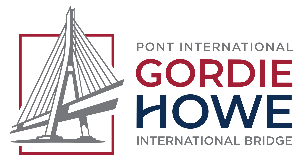 (una vez llenado)Sección 1 - Información de contacto de la persona que presenta este reclamoSección 1 - Información de contacto de la persona que presenta este reclamoSección 1 - Información de contacto de la persona que presenta este reclamoSección 1 - Información de contacto de la persona que presenta este reclamoTítuloApellido *Primer nombre *Inicial del segundo nombreUnidad / Suite / Depto.Número de calleNúmero de calleNombre de la calleNombre de la calleApdo. postalCiudadCiudadCiudadCiudadEstado/Provincia Código postalNúmero de teléfono principal *Número de teléfono principal *Número de teléfono secundarioNúmero de teléfono secundarioDirección de correo electrónico Dirección de correo electrónico Método preferido de contacto *Método preferido de contacto *Método preferido de contacto *Método preferido de contacto *Hora preferida de contacto Hora preferida de contacto Sección 2 - Información del incidenteSección 2 - Información del incidenteSección 2 - Información del incidenteSección 2 - Información del incidenteSección 2 - Información del incidenteSección 2 - Información del incidenteFecha del incidente (aaaa-mm-dd) *Fecha del incidente (aaaa-mm-dd) *Fecha del incidente (aaaa-mm-dd) *Fecha del incidente (aaaa-mm-dd) *Hora del incidente (por ej., 23:25) *Hora del incidente (por ej., 23:25) *Apellido del oficialApellido del oficialPrimer nombre del oficialPrimer nombre del oficialNúmero de gafeteNúmero de ocurrencia / reporteNúmero de ocurrencia / reporteJurisdicción (OPP, Policía del Estado de Michigan, RCMP, Policía de Detroit o Windsor)Sección 3 - Información del vehículo dañado (si corresponde)Sección 3 - Información del vehículo dañado (si corresponde)Sección 3 - Información del vehículo dañado (si corresponde)Sección 3 - Información del vehículo dañado (si corresponde)Año *Marca *Marca *Modelo *Millaje/kilometrajeMillaje/kilometrajeNúmero de placaNúmero de placaApellido *Primer nombre *Inicial del segundo nombreUnidad / Suite / Depto.Número de calleNúmero de calleNombre de la calleNombre de la calleApdo. postalCiudadCiudadCiudadCiudadEstado/ProvinciaCódigo postalNúmero de teléfono principal *Número de teléfono principal *Número de teléfono secundarioNúmero de teléfono secundarioDirección de correo electrónicoDirección de correo electrónicoSección 4 - Ubicación de la propiedad dañada (si corresponde)Sección 4 - Ubicación de la propiedad dañada (si corresponde)Sección 4 - Ubicación de la propiedad dañada (si corresponde)Sección 4 - Ubicación de la propiedad dañada (si corresponde)Sección 4 - Ubicación de la propiedad dañada (si corresponde)Sección 4 - Ubicación de la propiedad dañada (si corresponde)Dirección de la propiedad *Dirección de la propiedad *Dirección de la propiedad *Dirección de la propiedad *Dirección de la propiedad *Dirección de la propiedad *Sección 5 - Información de daño personal (si corresponde)Sección 5 - Información de daño personal (si corresponde)Sección 5 - Información de daño personal (si corresponde)Sección 5 - Información de daño personal (si corresponde)Sección 5 - Información de daño personal (si corresponde)Sección 5 - Información de daño personal (si corresponde)Persona lesionada *Persona lesionada *Persona lesionada *Persona lesionada *Persona lesionada *Persona lesionada *Sección 6 - TestigoTítulo Apellido *Primer nombre *Primer nombre *Inicial del segundo nombreInicial del segundo nombreUnidad / Suite / Depto.Número de calleNombre de la calleNombre de la calleApdo. postalApdo. postalCiudadCiudadCiudadEstado/ProvinciaCódigo postalCódigo postalNúmero de teléfono principal *Número de teléfono principal *Número de teléfono principal *Número de teléfono secundarioDirección de correo electrónicoDirección de correo electrónicoMétodo preferido de contacto *Método preferido de contacto *Método preferido de contacto *Hora preferida de contactoHora preferida de contactoNombre *Firma *Fecha (aaaa-mm-dd) *Nombre del testigo (si corresponde) *Firma *Fecha (aaaa-mm-dd) *